
Rantsoenberekening 1Een Koe met 55 kg meetmelk krijgt het volgende rantsoen aan het voerhek.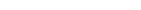 12 kg DS graskuil, a) kleigrond, vóór 21 juni3 kg DS bietenperspulp vers en kuil1,8  kg DS gersteslijpmeelWat is de VEM en DVE behoefte van deze koe?Zoek de voederwaarden van de voedermiddelen op in voederwaardecalculator. Noteer in onderstaande tabel de voederwaarden.
Hoeveel VEM en DVE neemt deze koe totaal op van graskuil, bietenperspulp en gersteslijpmeel?Hoeveel kg meetmelk per dag kan deze koe op basis van VEM en op basis van DVE hieruit produceren?Hoeveel VEM en DVE heeft deze koe nog te kort/teveel?Hoeveel kg brok op basis van de VEM behoefte moet deze koe nog opnemen?
1 kg brok bevat 960 VEMHoeveel kg graskuil, bietenperspulp en gersteslijpmeel neemt deze koe op.Rantsoenberekening 2
Een Koe met 16 kg meetmelk krijgt het volgende rantsoen aan het voerhek.12 kg DS Graskuil, f) veengrond, 21 juni - 21 augustus2 kg DS snijmais, kuil DS 380 - 420 g/kg1,5 kg DS sojaschroot RC 45 – 70 g/kg en RE < 450 g/kgWat is de VEM en DVE behoefte van deze koe?Zoek de voederwaarden van de voedermiddelen op in voederwaardecalculator. Noteer in onderstaande tabel de voederwaarden.
Hoeveel VEM en DVE neemt deze koe totaal op van graskuil, snijmais en sojaschrootHoeveel kg meetmelk per dag kan deze koe op basis van VEM en op basis van DVE hieruit produceren?Hoeveel VEM en DVE heeft deze koe nog te kort/teveel?Hoeveel kg brok op basis van de VEM behoefte moet deze koe nog opnemen?
1 kg brok bevat 960 VEM Hoeveel kg graskuil, snijmais en sojaschroot neemt deze koe op?BehoefteVEMDVEOnderhoud5.400120Per kg meetmelk46052VoedermiddelDS%VEM/kg DSDVE/kg DSVoedermiddelDS%VEM/kg DSDVE/kg DS